Objetivo de Aprendizaje e Instrucciones para Música 3º básicoFECHA: 30 Marzo  al 03 de AbrilO.A.: OA 1 Escuchar, comprender e identificar las cualidades del sonido (altura, timbre, intensidad, duración) para disfrutar de la música.Instrucciones para trabajar en casa:Las estudiantes deben desarrollar las actividades con un adulto responsable para facilitar la comprensión del contenido.Si puede imprimir las guías de trabajo debe archivarlas en una carpeta, en caso de no poder imprimirlas, la estudiante puede realizar todos los trabajos en su cuaderno de Música, con la fecha indicada en la guía.Si la estudiante presenta dudas con alguna parte del contenido no dude en escribirla en su cuaderno y al reanudarse las clases estas dudas serán resueltas.Instrucciones para la Actividad:1.- Escuchar con atención el siguiente video en youtube :https://www.youtube.com/watch?v=Z74WJ9e3YPM2.- Leer con atención el siguiente texto acerca de las Cualidades del Sonido:3.-Ahora observa el siguiente mapa conceptual y cópialo en tu cuaderno de Música. Puedes dibujar o pegar las imágenes.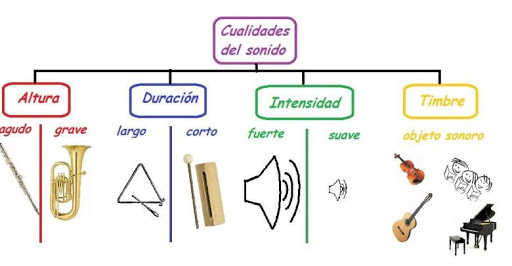 Las Cualidades del SonidoSon las características que definen el sonido según las vibraciones y percepción del oído.Las cualidades del sonido son cuatro:Altura: Es la afinación del sonido y se divide en: Agudo, Medio o Grave. Está relacionado con las notas musicales.Duración: Es el tiempo en que se mantiene el sonido. Se divide en : Sonido Largo o Sonido Corto.Intensidad: Corresponde al volumen del sonido. Puede ser : Débil o Fuerte.Timbre: El timbre es la fuente emisora del sonido escuchado, por ejemplo: una trompeta, la ducha, un tambor, un niño que grita, etc.